							Toruń, 13 lutego 2024 roku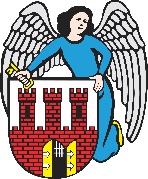     Radny Miasta Torunia        Piotr Lenkiewicz								Sz. Pan								Michał Zaleski								Prezydent Miasta ToruniaWNIOSEKPowołując się na § 18.1 Regulaminu Rady Miasta Torunia zwracam się do Pana Prezydenta z wnioskiem:- o objęcie terenu placu zabaw położonego na wysokości ul. Winnej oraz punktu widokowego na most im. Gen. Elżbiety Zawackiej pracami porządkowymi i doposażeniowymiUZASADNIENIETen teren to jedno z najpiękniej położonych w Toruniu miejsc odpoczynku i aktywnej rekreacji. W malowniczej scenerii można zarówno poczuć bliskość natury a z drugiej podziwiać widok na Wisłę, jej zakole oraz most im. Gen. Elżbiety Zawackiej.Teren ten wymaga jednak kompleksowych prac porządkowych, inwentaryzacji braków i ubytków w powstałej infrastrukturze oraz doposażenia o nowe urządzenia, które poprawią atrakcyjność tego miejsca.                                                                         /-/ Piotr Lenkiewicz										Radny Miasta Torunia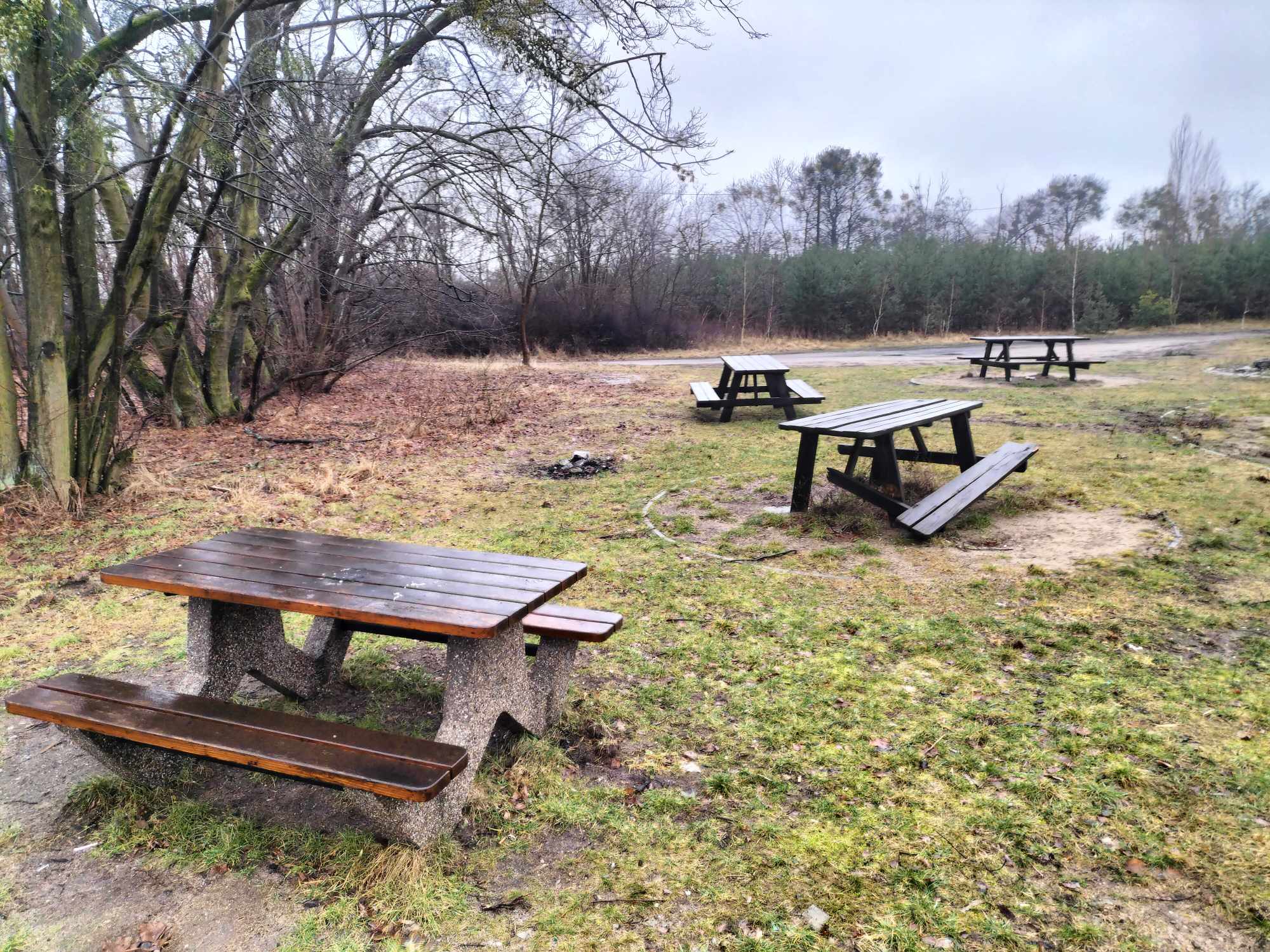 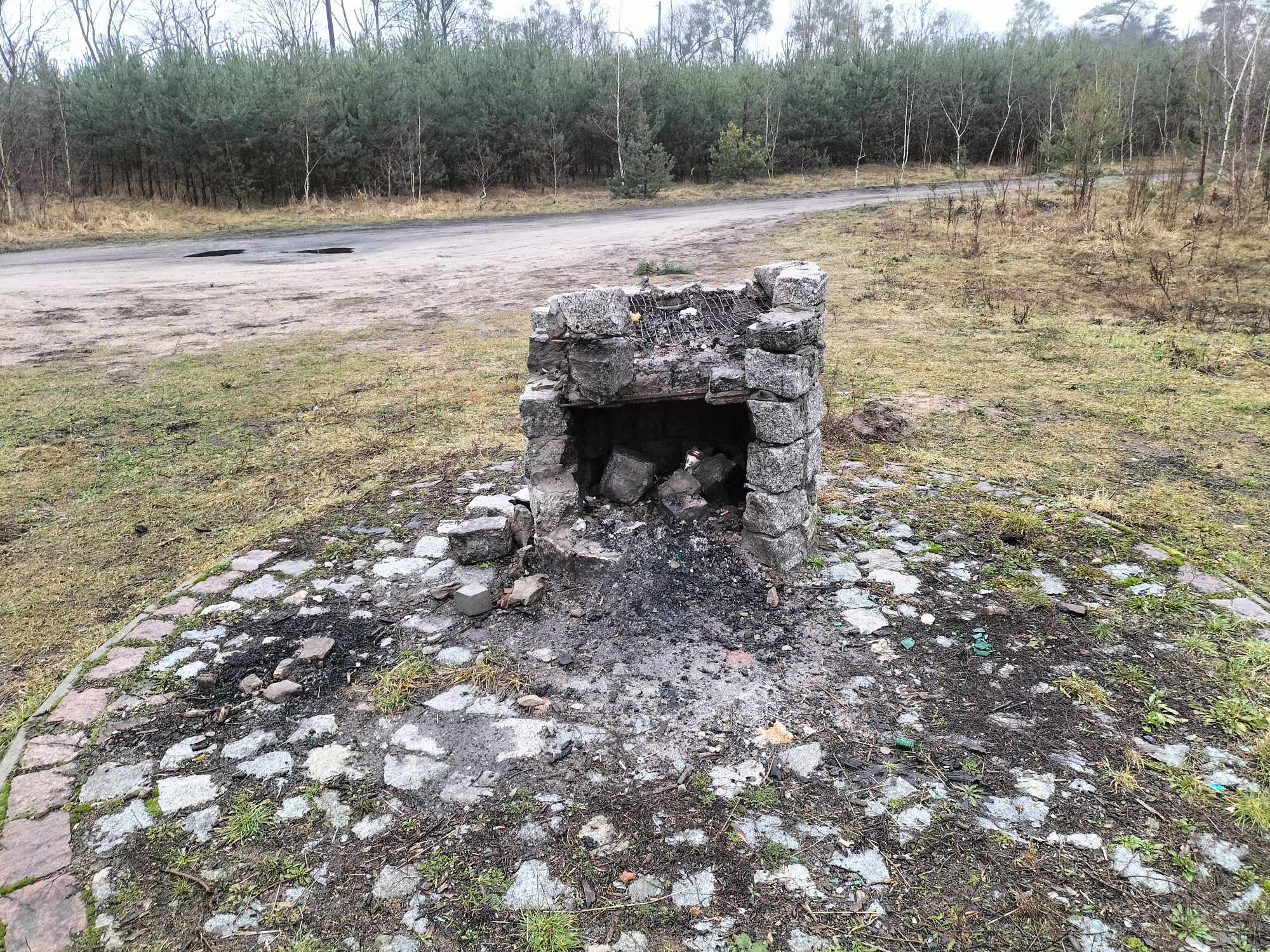 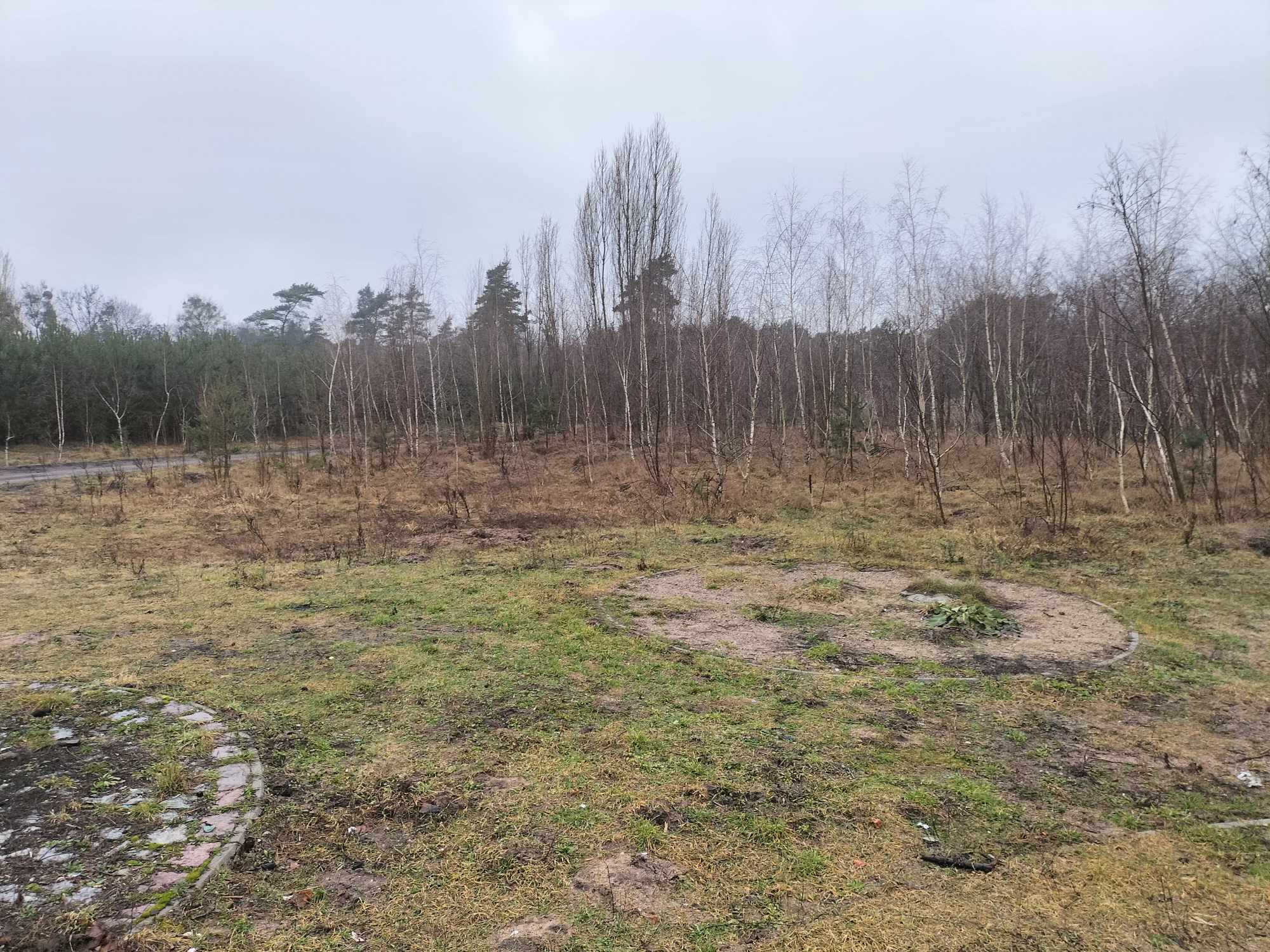 